МБДОУ «Детский сад № 97  «Семицветик» 	общеразвивающего вида  с приоритетным осуществлением деятельности по             познавательно-речевому развитию детей»города Чебоксары Чувашской Республики	Конспектнепосредственно образовательной деятельности по образовательной  области «Познавательное развитие» для детей подготовительной группы     «Путешествие  по пищеварительному  конвейеру»                        Составлен:                                                                             Михайловой Ренатой Федоровной,                                        воспитателем  высшей                                                      квалификационной категории                                                                 .                                                       2014Цель: Ознакомление дошкольников с человеческим организмом.Задачи:Познакомить детей с пищеварительным трактом, его основными отделами, показать важность выполняемой  каждым отделом работы.Познакомить с вкусовыми зонами языка. Расширить представления детей о том, что язык состоит из множества маленьких клеток - сосочков. Стимулировать сознательное убеждение о необходимости бережного отношения к своему организму. Создать  интерес   к познавательно-исследовательской деятельности.Ввести в словарь детей термины: пищевод, желудочный сок, перст, 12-перстная кишка, цех, конвейер, орган, организм.Ожидаемый результат: Создание интереса  к изучению человеческого организма и повышение уровня знаний дошкольников о здоровом образе жизни.Оборудование:ноутбук;презентация о пищеварении;указка;мольберт;схема языка с зонами вкуса;4 блюдца, соль, сахар, лимон, горчица;ватные палочки;стаканчики с водой; салфетки;веревка бельевая  разных размеров -10м., 25 см;камешки;банка стеклянная 2л. с водой (2/3);овал из  красного картона;соусница с водой;трубка узка 10-15 см;трубка толстая гофрированная  20-25 см;пластмассовый салатник с карточками составных ингредиентов салата;бейджики  с именами детеймедали с эмблемой  клуба «Азбука здоровья»зеркаласпецодежда для лабораторииМетодические приемы:1)  Сюрпризный момент: открытие клуба «Азбука здоровья».2)  Презентация о пищеварении.3)  Рассказ воспитателя о вкусовых зонах языка.4)  Исследовательская деятельность на определение вкусовых  зон языка.         5)  Игра  «Строительство пищеварительного конвейера». 6)  Игра  «Путешествие  салата».7)  Малоподвижная игра «Полезно – вредно».8)  Зачисление в члены клуба «Азбука здоровья»9) Анализ, поощрения. Ход непосредственно-образовательной деятельности:    - Ребята, я рада сообщить вам, что в вашей группе открывается клуб под названием «Азбука здоровья». На заседаниях этого клуба вы будете изучать человеческий организм, узнаете, как научиться беречь свое здоровье. Первое заседание клуба  «Азбука здоровья» разрешите открыть (аплодисменты).     Ребята, мы с вами недавно завтракали. Вспомните, что вы ели? (ответы детей). Куда девалась пища, которую вы съели? (ответы детей).   Что с пищей происходит  сейчас внутри нашего организма? (ответы детей). Это очень сложный процесс, называется  ПИЩЕВАРЕНИЕ. Его можно сравнить с работой маленького завода с разными цехами, в каждом из которых  происходит свое очень нужное и  важное дело.  Работа идет  последовательно друг за другом по конвейеру. Сейчас мы отправимся в удивительное  путешествие по пищеварительному конвейеру человеческого организма.      Я предлагаю вам посмотреть небольшой сюжет.   (Показ презентации 7 слайдов).  Процесс пищеварения – это длинный и непростой путь. Каждый человеческий орган выполняет свою работу.Цех - рот (слайд 1). Первый кто встречает пищу это язык (слайд 2). Он проверяет качество пищи. Затем начинают работать зубы (слайд 3). Они измельчают еду (слайд 4). Слюна, которая находится во рту, смачивает пищу, делает ее проходимой и легко усвояемой.Цех – пищевод (слайд 5).Затем язык проталкивает пищу в пищевод. Это тонкая трубка, по которой еда двигается до желудка (слайд 6).Цех - желудок. Желудок переваривает пищу. Его можно сравнить с кастрюлей, в которой варятся каши и супы. Ребята, скажите, как называется сок, сделанный из яблок? А из груш?  В желудке  тоже есть сок. Догадайтесь, как он называется? Правильно, желудочный.   Он помогает переваривать пищу.Цех - 12перстная кишка (слайд 7).Дальше пища попадает в 12перстную кишку. Слово перст в переводе с древне – русского языка означает  палец. Длина 12 перстной  кишки равняется длине 12 пальцев, приблизительно 25 см. (Вызывает 3 детей и показывает и объясняет, почему называют «12перстная кишка»). Цех – тонкая кишка (слайд 8).Потом пища попадает в тонкую кишку, длиной около 10м. В тонкой кишке есть маленькие волоски, которые двигают пищу, а через маленькие отверстия в организм человека всасываются все полезные вещества.Цех толстая кишка (слайд 9).После этого остатки пищи попадают в толстую кишку. Здесь всасывается вся оставшаяся влага. После чего остатки пищи выводятся из организма.(слайд 10) Вот какой длинный путь проходит пища по пищеварительному конвейеру! Вот сколько цехов в пищеварительном конвейере!  - Наше путешествие продолжается, и мы с вами отправляемся изучать еще один важный орган в пищеварении. Дети встают полукругом у мольберта для рассматривания схемы.- Посмотрите на плакат. Как вы думаете, что здесь изображено это? (Ответы детей) Это схематическое изображение языка (показ схемы языка). Оказывается, язык – это непростой человеческий орган. Он состоит из множества маленьких сосочков. У человека их 9-10 тысяч, у утки 200, у голубя 37, у цыпленка 20.  Как вы думаете, для чего нужен человеку язык? (ответы детей) Разговаривать, переворачивать и глотать пищу, чесать зубы. А еще, чтобы выполнять  роль сторожа: проверять качество пищи на вкус,  определять вкус пищи. Каждая его зона, а здесь на схеме они выделены разными цветами,  определяет только свой вкус.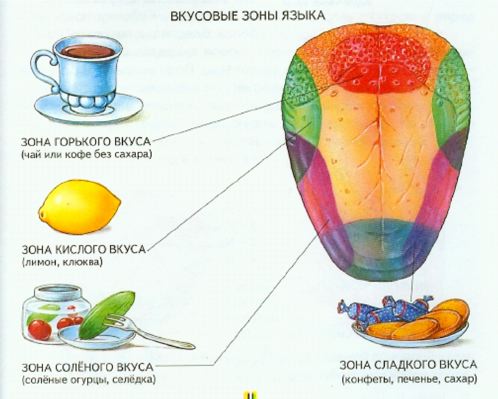 Кончик языка наиболее чувствителен к сладкому  - выделен синим  цветом.Два боковых передних края языка,  выделенные лиловым  цветом, ощущают соленый вкус.Два боковых дальних края, выделенные зеленым  цветом, узнают кислый вкус.Красным  цветом, выделена зона, определяющая горький вкус. Она находится на конце языка посередине.-  Для того чтобы нам убедиться в том, что язык имеет вкусовые зоны, отправимся в нашу лабораторию и проведем свое личное исследование (столы, исследовательский инвентарь).Наденьте, пожалуйста, шапочки исследователей. На столах имеется все для исследований. Рассмотрите блюдо с продуктами. Катя, перечисли, какие продукты мы будет исследовать. Данила, покажи,  где находится соль? Какой вкус имеет соль? Сахар? Горчица? Лимон?(Самостоятельная деятельность детей:  определение   вкусовых  зон  языка)Проблемная ситуация: Вам нужно выпить горькую таблетку. На какую часть языка нужно положить таблетку, чтобы не почувствовать горький вкус?Вывод: Мы убедились, что язык имеет вкусовые зоны.   Путешествие по пищеварительному конвейеру продолжается. Я предлагаю вам самим построить пищеварительный путь, сделать своими руками маленький завод пищеварения (сидя на ковре).Цех «рот» (язык - овал из красного картона; зубы – камешки; слюна - соусница с водой)Цех  «пищевод» (трубка узка 10-15 см) Цех «желудок»Цех «12 - перстная кишка» ( веревка бельевая 12 см) Цех «тонкая кишка» (веревка -10м)Цех «толстая кишка» (трубка толстая гофрированная  20-25 см) Теперь можно отойти и полюбоваться, вот какой длины у человека пищеварительный конвейер.Проверим, как будут работать цеха нашего пищеварительного завода – поиграем в  игру «Путешествие салата». Правила игры: 6 участников берут по одной карточке, на которых изображены овощи, продвигаются по «цехам» и на слово – сигнал «стоп»- рассказывают, какой этап по пищеварению здесь происходит (задаются вопросы на закрепление знаний о пищеварительном пути; в игре участвуют поочередно все дети)  – Салат дошел до конца пути, переварился и исчез, переверните карточки.    Поиграем еще в одну игру «Полезно – вредно». Уточним  правила приема пищи. Правило: если это вредно – топайте ногами,     если это полезно – хлопайте в ладоши.Нужно соблюдать режим питания?Жареное, жирное, чипсы, кока-кола полезны для здоровья?Можно ли наедаться на ночь? Можно ли глотать пищу большими кусками?Можно кушать на ходу? Овощи, фрукты полезны?Если хочешь в туалет, надо терпеть?             Действительно, человеческому организму не все полезно и именно от нас с вами зависит, будем ли мы здоровы.Наше путешествие по пищеварительному конвейеру человека подошло к концу. Что нового  и интересного вы узнали о своем организме? Какие слова были для вас новыми? Что вы будете делать для того, чтобы быть здоровыми? (ответы детей) Замечательно!   Вы проявили настоящий интерес и желание изучать свой организм, у всех есть желание быть здоровыми, сильными, умными. Поэтому всем вручаются медали с эмблемой членов клуба (вручение медалей).Спасибо вам всем! На память о нашем необычном путешествии  я дарю вам энциклопедию о пищеварении человека. Изучайте свой организм, берегите свое здоровье!